Civic Engagement Meeting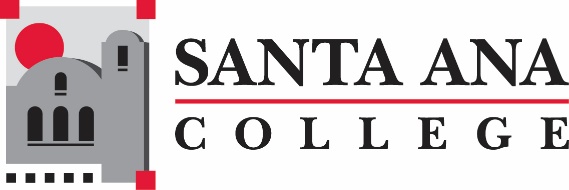 Monday, November 18, 2019, 2:30 p.m., S-201-1
H: SAC Public Affairs.AF.Civic Engagement Meeting.11.18.19Agenda ItemsNotes/ Required ActionWelcomeIntroductionsJohnathan: student support specialist, civic engagement with student life.PartnershipsMeetings: SAC and OthersInvitesSub-committee or committeeOther Inviting Fernando Ortiz and faculty to be on board.Subcommittee or Committee Instagram and facebook/ social mediaFree speech on campusStudent body to be aware of events on campusCalendarFallEvent/Activities Institution/ConferencesAll in campus: May proposal Webpage OtherActivities- January, February and March (Spring Events)Chris to create a webpageInviting guest to speak on campus of importance Rachel- research different school ideas to advertise. Current Initiatives Register to vote: February 17, 2020 O.C. Registrar election changes for March, 2020BondOtherFebruary 17, 2020 (deadline) Voting will be done at SAC in the SPOTTitle 9 workshop (informing staff what can and cannot be said or done)Next MeetingDates and DetailsNext team meeting on 12/9/2019.